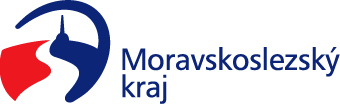 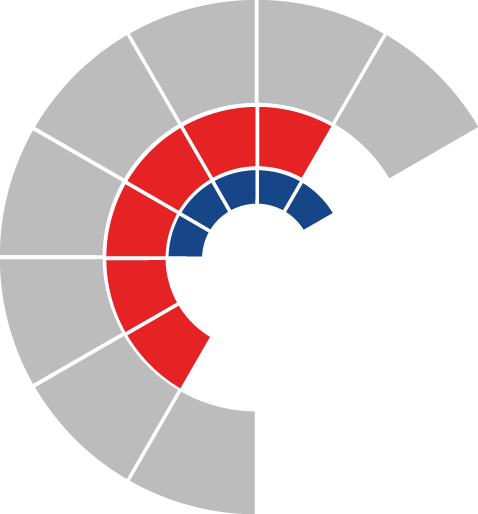 							Výbor sociální zastupitelstva kraje 										 Výpis z usneseníČíslo jednání:	2		Datum konání:	9. 2. 2021Číslo usnesení: 2/27Výbor sociální zastupitelstva kraje1)	doporučujezastupitelstvu krajerozhodnoutschválit „Způsob výpočtu návrhu dotace pro rok 2021 dle Podmínek dotačního Programu na podporu poskytování sociálních služeb financovaného z kapitoly 313 – MPSV státního rozpočtu“ dle přílohy č. 7 předloženého materiálu2)	doporučujezastupitelstvu krajerozhodnout poskytnout účelovou dotaci z rozpočtu Moravskoslezského kraje na rok 2021 na základě smluv o závazku veřejné služby a vyrovnávací platbě za jeho výkon a stanovit maximální výši oprávněných provozních nákladů v rámci dotačního Programu na podporu poskytování sociálních služeb pro rok 2021 financovaného z kapitoly 313 – MPSV státního rozpočtu žadatelům dle přílohy č. 1 předloženého materiálu a uzavřít s těmito žadateli smlouvu o poskytnutí dotace z rozpočtu Moravskoslezského kraje dle přílohy č. 5 předloženého materiáluneposkytnout účelovou dotaci z rozpočtu Moravskoslezského kraje na rok 2021 v rámci dotačního Programu na podporu poskytování sociálních služeb pro rok 2021financovaného z kapitoly 313 – MPSV státního rozpočtu žadatelům dle přílohy č. 2 předloženého materiálu s odůvodněním dle předloženého materiáluzvýšit závazný ukazatel příspěvek na provoz příspěvkovým organizacím kraje v odvětví sociálních věcí na základě smluv o závazku veřejné služby a vyrovnávací platbě za jeho výkon, účelově určený na financování běžných výdajů souvisejících s poskytováním základních druhů a forem sociálních služeb, s časovou použitelností od 1. 1. 2021 do 31. 12. 2021, a stanovit maximální výši oprávněných provozních nákladů pro rok 2021 v rámci dotačního Programu na podporu poskytování sociálních služeb pro rok 2021 financovaného z kapitoly 313 – MPSV státního rozpočtu žadatelům dle přílohy č. 3 předloženého materiáluzvýšit závazný ukazatel příspěvek na provoz příspěvkovým organizacím kraje v odvětví zdravotnictví na základě smluv o závazku veřejné služby a vyrovnávací platbě za jeho výkon, účelově určený na financování běžných výdajů souvisejících s poskytováním základních druhů a forem sociálních služeb, s časovou použitelností od 1. 1. 2021 do 31. 12. 2021, a stanovit maximální výši oprávněných provozních nákladů pro rok 2021 v rámci dotačního Programu na podporu poskytování sociálních služeb pro rok 2021 financovaného z kapitoly 313 – MPSV státního rozpočtu žadatelům dle přílohy č. 4 předloženého materiáluZa správnost vyhotovení:Mgr. Petra Havláková V Ostravě dne 9. 2. 2021Ing. Jiří Carbolpředseda výboru sociálního